В соответствии с бюджетным законодательством Российской Федерации, Постановлением администрации Истоминского сельского поселения № 284 от 15.08.2013г. «Об утверждении Порядка разработки, реализации и оценки эффективности муниципальных программ Истоминского сельского поселения,-ПОСТАНОВЛЯЮ:Утвердить отчет об исполнении плана реализации муниципальной программы «Развитие транспортной системы» Истоминского сельского поселения за 9 месяцев 2014 года и эффективности использования финансовых средств согласно приложению к настоящему постановлению.Настоящее постановление подлежит опубликованию (обнародованию).Контроль над выполнением постановления оставляю за собой.Глава Истоминского сельского поселения                                                                          А.И. КорниенкоПостановление вносит ведущий специалист по ЖКХАракелян И.С.Пояснительная информация к вопросу «Об исполнении плана реализации муниципальной программы Истоминского сельского поселения «Развитие транспортной системы» за 9 месяцев 2014 года»Муниципальная программа Истоминского сельского поселения Аксайского района «Развитие транспортной системы» (далее – муниципальная программа) утверждена постановлением Администрации Истоминского сельского поселения от 12.12.2013 № 427. На реализацию муниципальной программы в 2014 году предусмотрено средств бюджета 2534,9 тыс. рублей. Заключено 13 контрактов на общую сумму 1417,6 тыс. рублей или 55 % от утвержденных бюджетных ассигнований. Кассовое исполнение составило 1332,9 тыс. рублей или 53 % от утвержденных бюджетных ассигнований. Производство работ осуществляется в соответствии с графиком работ согласно заключенных муниципальных контрактов. Ответственным исполнителем является Администрация Истоминского сельского поселения в лице ведущего специалиста по ЖКХ Аракелян И.С. Муниципальная программа включает в себя следующие подпрограммы:Подпрограмма 1 – «Развитие транспортной инфраструктуры Истоминского сельского поселения» (далее Подпрограмма 1);Подпрограмма 2 – «Повышение безопасности дорожного движения на территории Истоминского сельского поселения» (далее –  Подпрограмма 2). В соответствии с постановлением Администрации Истоминского сельского поселения от 15.08.2013 № 284 «Об утверждении Порядка разработки, реализации и оценки эффективности муниципальных программ Истоминского сельского поселения», постановлением Администрации Истоминского сельского поселения от 30.12.2013 № 463 утвержден план реализации муниципальной программы Истоминского сельского поселения «Развитие транспортной системы» на 2014 год. На реализацию мероприятий Подпрограммы 1 на 2014 год предусмотрено 2432,4 тыс. рублей. По состоянию на 01.10.2014 года заключено 13 муниципальных контрактов на сумму 1417,6 тыс. рублей. Фактическое освоение средств составило 1332,9 тыс. рублей или 55 %, в связи с получением средств из областного бюджета.Из 3 мероприятий Подпрограммы 1 исполнено 3 мероприятия.  Исполнено 3 контрольных события Подпрограммы 1: «Ремонт внутри поселковых дорог» основного мероприятия 1.1. по состоянию на 31.10.2014 года заключено 5 муниципальных контрактов полное выполнение мероприятия запланировано на 4 квартал 2014 года;«Содержание внутри поселковых дорог» основного мероприятия 1.2. по состоянию на 01.10.2014 года заключено 2 муниципальных контрактов; «Ремонт и содержание внутрипоселковых дорог (областные средства» основного мероприятия 1.3. по состоянию на 01.10.2014 года заключено 6 муниципальных контрактов.На реализацию мероприятий Подпрограммы 2 на 2014 год предусмотрено 102,5 тыс. рублей. По состоянию на 01.10.2014 года мероприятия не выполнены, так как их проведение запланировано на 4 квартал 2014 года. Срок исполнения по всем 2 мероприятиям Подпрограммы 2 не наступил.По ряду контрольных событий Подпрограммы 1 по итогам 9 месяцев 2014 года можно оценить результаты:- зимнее содержание дорог;- проведены мероприятия по уборке мусора с проезжей части дорог.- проведен текущий ремонт дорожного полотна автомобильных дорог поселения.По итогам проведенного анализа исполнения плана реализации муниципальной программы Истоминского сельского поселения «Развитие транспортной системы» необходимо обеспечить 100% исполнение всех запланированных мероприятий до окончания срока их исполнения в 2014 году.Отчет об исполнении плана реализации муниципальной программы Истоминского сельского поселения «Развитие транспортной системы» за 9 месяцев 2014 года представлен в приложении к пояснительной информации.   Отчет об исполнении плана  реализации муниципальной программы: «Развитие транспортной системы»   отчетный период с 01.01.2014 г. по 01.10.2014г.Глава Истоминскогосельского поселения                                                                                                                                       А.И. Корниенко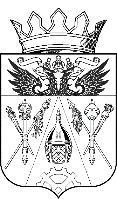 АДМИНИСТРАЦИЯ ИСТОМИНСКОГО СЕЛЬСКОГО ПОСЕЛЕНИЯ ПОСТАНОВЛЕНИЕАДМИНИСТРАЦИЯ ИСТОМИНСКОГО СЕЛЬСКОГО ПОСЕЛЕНИЯ ПОСТАНОВЛЕНИЕАДМИНИСТРАЦИЯ ИСТОМИНСКОГО СЕЛЬСКОГО ПОСЕЛЕНИЯ ПОСТАНОВЛЕНИЕАДМИНИСТРАЦИЯ ИСТОМИНСКОГО СЕЛЬСКОГО ПОСЕЛЕНИЯ ПОСТАНОВЛЕНИЕАДМИНИСТРАЦИЯ ИСТОМИНСКОГО СЕЛЬСКОГО ПОСЕЛЕНИЯ ПОСТАНОВЛЕНИЕАДМИНИСТРАЦИЯ ИСТОМИНСКОГО СЕЛЬСКОГО ПОСЕЛЕНИЯ ПОСТАНОВЛЕНИЕАДМИНИСТРАЦИЯ ИСТОМИНСКОГО СЕЛЬСКОГО ПОСЕЛЕНИЯ ПОСТАНОВЛЕНИЕАДМИНИСТРАЦИЯ ИСТОМИНСКОГО СЕЛЬСКОГО ПОСЕЛЕНИЯ ПОСТАНОВЛЕНИЕАДМИНИСТРАЦИЯ ИСТОМИНСКОГО СЕЛЬСКОГО ПОСЕЛЕНИЯ ПОСТАНОВЛЕНИЕАДМИНИСТРАЦИЯ ИСТОМИНСКОГО СЕЛЬСКОГО ПОСЕЛЕНИЯ ПОСТАНОВЛЕНИЕАДМИНИСТРАЦИЯ ИСТОМИНСКОГО СЕЛЬСКОГО ПОСЕЛЕНИЯ ПОСТАНОВЛЕНИЕ01.10.2014 г.№190-1190-1х. Островскогох. Островскогох. Островскогох. Островскогох. Островскогох. Островскогох. Островскогох. Островскогох. Островскогох. Островскогох. Островского«Об утверждении отчета об исполнении плана реализации муниципальной программы Истоминского сельского поселения «Развитие транспортной системы» за 9 месяцев 2014 года»«Об утверждении отчета об исполнении плана реализации муниципальной программы Истоминского сельского поселения «Развитие транспортной системы» за 9 месяцев 2014 года»«Об утверждении отчета об исполнении плана реализации муниципальной программы Истоминского сельского поселения «Развитие транспортной системы» за 9 месяцев 2014 года»«Об утверждении отчета об исполнении плана реализации муниципальной программы Истоминского сельского поселения «Развитие транспортной системы» за 9 месяцев 2014 года»«Об утверждении отчета об исполнении плана реализации муниципальной программы Истоминского сельского поселения «Развитие транспортной системы» за 9 месяцев 2014 года»«Об утверждении отчета об исполнении плана реализации муниципальной программы Истоминского сельского поселения «Развитие транспортной системы» за 9 месяцев 2014 года»«Об утверждении отчета об исполнении плана реализации муниципальной программы Истоминского сельского поселения «Развитие транспортной системы» за 9 месяцев 2014 года»«Об утверждении отчета об исполнении плана реализации муниципальной программы Истоминского сельского поселения «Развитие транспортной системы» за 9 месяцев 2014 года»«Об утверждении отчета об исполнении плана реализации муниципальной программы Истоминского сельского поселения «Развитие транспортной системы» за 9 месяцев 2014 года»«Об утверждении отчета об исполнении плана реализации муниципальной программы Истоминского сельского поселения «Развитие транспортной системы» за 9 месяцев 2014 года»«Об утверждении отчета об исполнении плана реализации муниципальной программы Истоминского сельского поселения «Развитие транспортной системы» за 9 месяцев 2014 года»№ п/пНаименование основного мероприятия,контрольного события программыОтветственный 
 исполнитель  
  (заместитель руководителя ОИВ/ФИО)Результат реализации мероприятия (краткое описание)Фактическая дата начала   
реализации 
мероприятияФактическая дата начала   
реализации 
мероприятияФактическая дата окончания
реализации  
мероприятия, 
наступления  
контрольного 
событияРасходы бюджета поселения на реализацию муниципальной      
программы, тыс. руб.Расходы бюджета поселения на реализацию муниципальной      
программы, тыс. руб.Заключено   
контрактов на отчетную дату, тыс. руб.   
<1>№ п/пНаименование основного мероприятия,контрольного события программыОтветственный 
 исполнитель  
  (заместитель руководителя ОИВ/ФИО)Результат реализации мероприятия (краткое описание)Фактическая дата начала   
реализации 
мероприятияФактическая дата начала   
реализации 
мероприятияФактическая дата окончания
реализации  
мероприятия, 
наступления  
контрольного 
событияпредусмотреномуниципальной программойфакт на отчетную дату <1>Заключено   
контрактов на отчетную дату, тыс. руб.   
<1>12345567891Подпрограмма 1 «Развитие транспортной инфраструктуры  Истоминского сельского поселения» Подпрограмма 1 «Развитие транспортной инфраструктуры  Истоминского сельского поселения» Подпрограмма 1 «Развитие транспортной инфраструктуры  Истоминского сельского поселения» Подпрограмма 1 «Развитие транспортной инфраструктуры  Истоминского сельского поселения» Подпрограмма 1 «Развитие транспортной инфраструктуры  Истоминского сельского поселения» Подпрограмма 1 «Развитие транспортной инфраструктуры  Истоминского сельского поселения» Подпрограмма 1 «Развитие транспортной инфраструктуры  Истоминского сельского поселения» Подпрограмма 1 «Развитие транспортной инфраструктуры  Истоминского сельского поселения» Подпрограмма 1 «Развитие транспортной инфраструктуры  Истоминского сельского поселения» Основное мероприятиеАдминистрация Истоминского сельского поселения01.01.2014г.31.12.2014г.2534,91332,9131.1    Основное  мероприятие                    Ведущий специалист по ЖКХ Аракелян И.С. грейдирование, отсыпка дорог, ямочный ремонт, установка дорожных знаков, уборка снега и мусора с дорожного покрытия, уплата налоговгрейдирование, отсыпка дорог, ямочный ремонт, установка дорожных знаков, уборка снега и мусора с дорожного покрытия, уплата налогов01.01.201431.12.20142432,41332,9131.1.1  Ремонт внутри поселковых дорог и искусственных сооружений на нихВедущий специалист по ЖКХ Аракелян И.С. содержание сети автомобильных дорог в полном объеме, в том числе включающая в себя отсыпку, обкос, очистку внутрипоселковых дорогсодержание сети автомобильных дорог в полном объеме, в том числе включающая в себя отсыпку, обкос, очистку внутрипоселковых дорог01.01.201431.12.20141159,1443,251.1.2Содержание внутри поселковых дорогВедущий специалист по ЖКХ Аракелян И.С. Заключены муниципальные контракты № 001/14 от 24.01.2014г., № 10/02 от 10.02.2014г., № 611 от 06.11.2014г. на зимнее содержание внутрипоселковых дорог поселения. Заключены муниципальные контракты № 001/14 от 24.01.2014г., № 10/02 от 10.02.2014г., № 611 от 06.11.2014г. на зимнее содержание внутрипоселковых дорог поселения. 01.01.201431.12.2014438,7199,321.1.3Субсидия на ремонт и содержание внутри поселковых дорог (областные средства)Ведущий специалист по ЖКХ Аракелян И.С. Заключены муниципальные контракты №3012-1, 3012-2, 3012-3, от 30.12.2014г., на зимнее содержание внутри поселковых дорог, заключены муниципальные контракты № 0104, 0104/1,0104/2,0104/3  от 25.04.2014г., проведение работ по уборке мусора на внутри поселковых дорогахЗаключены муниципальные контракты №3012-1, 3012-2, 3012-3, от 30.12.2014г., на зимнее содержание внутри поселковых дорог, заключены муниципальные контракты № 0104, 0104/1,0104/2,0104/3  от 25.04.2014г., проведение работ по уборке мусора на внутри поселковых дорогах01.01.201431.12.2014658,8574,161.1.4Софинансирование  расходов из обласного бюджета на ремонт и содержание автомобильных дорог общего пользования местного значения в рамках подпрограммы Ведущий специалист по ЖКХ Аракелян И.С.--01.01.2014г.31.12.2014г.116,3116,361.1.5Реализация направления расходов (уплата налога)Ведущий специалист по ЖКХ Аракелян И.С.01.01.2014г.31.12.2014г.59,5002Подпрограмма 2 «Повышение безопасности дорожного движения на территории  Истоминского сельского поселения»Подпрограмма 2 «Повышение безопасности дорожного движения на территории  Истоминского сельского поселения»Подпрограмма 2 «Повышение безопасности дорожного движения на территории  Истоминского сельского поселения»Подпрограмма 2 «Повышение безопасности дорожного движения на территории  Истоминского сельского поселения»Подпрограмма 2 «Повышение безопасности дорожного движения на территории  Истоминского сельского поселения»Подпрограмма 2 «Повышение безопасности дорожного движения на территории  Истоминского сельского поселения»Подпрограмма 2 «Повышение безопасности дорожного движения на территории  Истоминского сельского поселения»Подпрограмма 2 «Повышение безопасности дорожного движения на территории  Истоминского сельского поселения»Подпрограмма 2 «Повышение безопасности дорожного движения на территории  Истоминского сельского поселения»2.1Основное  мероприятие                   Ведущий специалист по ЖКХ Аракелян И.С. Установка дорожных знаковУстановка дорожных знаков01.01.201431.12.2014102,50,00,0